ПредметинформатикаинформатикаинформатикаТема урока: Внедрение в презентацию таблиц риунков,звуковых и видео файловШкола:КГУ «Коктальская СШСДМЦ»Школа:КГУ «Коктальская СШСДМЦ»Школа:КГУ «Коктальская СШСДМЦ»Дата :05.04.2016 годФИО учителя ФИО учителя ФИО учителя Класс  6 «в,г»  Количество присутствующихКоличество отсутствующихКоличество отсутствующихОсновная цель урокаУченики смогут вставить таблицу,звуки,видео в презентациюУченики смогут вставить таблицу,звуки,видео в презентациюУченики смогут вставить таблицу,звуки,видео в презентациюОжидаемый результатВсе ученикиЗнают внедрить в презентацию рисунки,звукиВсе ученикиЗнают внедрить в презентацию рисунки,звукиВсе ученикиЗнают внедрить в презентацию рисунки,звукиМногиеУмеют записать звук,видеоМногиеУмеют записать звук,видеоМногиеУмеют записать звук,видеоНекоторыеУмеют показать примеры презентацийНекоторыеУмеют показать примеры презентацийНекоторыеУмеют показать примеры презентацийИзученное ранееСоздание презентации.Шаблоны оформление Создание презентации.Шаблоны оформление Создание презентации.Шаблоны оформление ПланПланируемые срокиПланируемые действияПланируемые действияРесурсыНачало урока1.Психологический настрой.2.Проверка домашнего задания3.Анализ теоретического материала 1.Психологический настрой.2.Проверка домашнего задания3.Анализ теоретического материала Учебник ,рабочая тетрадь,Середина урокаВставлять рисунки в слайд презентации можно двумя способами:используя вкладку ленты Вставка ,постым перетаскиванием файла рисунка на слайд презентации.Звуковой файл можно добавить на любой слайд командой Вставка-Звук –Звук из файла.Для записи с микрофона предназначена команда Вставка-Звук –Записать звукВидео добавляется командой Вставка –Фильм-Фильм из файла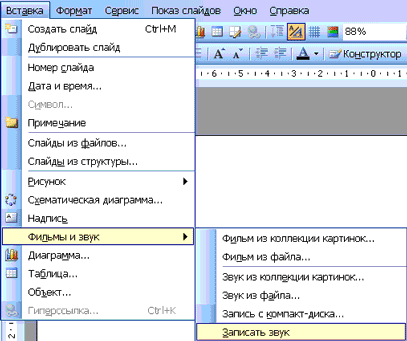 Практическая работа за компьютеромУровень А,В,СВставлять рисунки в слайд презентации можно двумя способами:используя вкладку ленты Вставка ,постым перетаскиванием файла рисунка на слайд презентации.Звуковой файл можно добавить на любой слайд командой Вставка-Звук –Звук из файла.Для записи с микрофона предназначена команда Вставка-Звук –Записать звукВидео добавляется командой Вставка –Фильм-Фильм из файлаПрактическая работа за компьютеромУровень А,В,СПК,таблицаСтр.198-199PowerPoint Конец урокаКонтрольные  вопросы и заданияПроверь себяКонтрольные  вопросы и заданияПроверь себяСтр.201Домашнее задание§ 29 Отвечать на вопросы в конце параграфа§ 29 Отвечать на вопросы в конце параграфа§ 29 Отвечать на вопросы в конце параграфаОцениваниеРефлексияПредметинформатикаинформатикаинформатикаТема урока:Настройка эффектов анимации Школа:КГУ «Коктальская СШСДМЦ»Школа:КГУ «Коктальская СШСДМЦ»Школа:КГУ «Коктальская СШСДМЦ»Дата :11.04-14.04.2016 годФИО учителя Тельтаева Н.АФИО учителя Тельтаева Н.АФИО учителя Тельтаева Н.АКласс  6 «в,г»  Количество присутствующихКоличество отсутствующихКоличество отсутствующихОсновная цель урокаЗакрепить знания, полученные на предыдущем уроке по данной темеДать понятие анимации, её видов в мультимедиа и программе Power Point. Формировать умения Закрепить знания, полученные на предыдущем уроке по данной темеДать понятие анимации, её видов в мультимедиа и программе Power Point. Формировать умения Закрепить знания, полученные на предыдущем уроке по данной темеДать понятие анимации, её видов в мультимедиа и программе Power Point. Формировать умения Ожидаемый результат Все ученикиТренировать умение работать по инструкции при составлении презентации;Все ученикиТренировать умение работать по инструкции при составлении презентации;Все ученикиТренировать умение работать по инструкции при составлении презентации;МногиеОрганизовать собственную информационную деятельность и планирование её результатов.МногиеОрганизовать собственную информационную деятельность и планирование её результатов.МногиеОрганизовать собственную информационную деятельность и планирование её результатов.Некоторыеиспользовать эффекты анимации для создания презентаций, самостоятельно ставить и решать проблемы, оперировать понятиями изученными на уроке;Некоторыеиспользовать эффекты анимации для создания презентаций, самостоятельно ставить и решать проблемы, оперировать понятиями изученными на уроке;Некоторыеиспользовать эффекты анимации для создания презентаций, самостоятельно ставить и решать проблемы, оперировать понятиями изученными на уроке;Изученное ранееВнедрение в презентацию таблиц риунков,звуковых и видео файловВнедрение в презентацию таблиц риунков,звуковых и видео файловВнедрение в презентацию таблиц риунков,звуковых и видео файловПланПланируемые срокиПланируемые действияПланируемые действияРесурсыНачало урока1.Психологический настрой.2.Проверка домашнего задания3.Анализ теоретического материала § 301.Психологический настрой.2.Проверка домашнего задания3.Анализ теоретического материала § 30Учебник ,рабочая тетрадь,Середина урока§ 30 Настройка эффектов анимацииАнимационный эффект можно быть придать всему слайду или отдельным его элементам при помощи команд вкладки Анимация на ленте.Для того чтобы назначить анимационный эффект какомулибо объекту,выделите его,выберите команду Анимация-Настройка анимации и в появившемся диалоговом окне выберите интересующий вас эффект.Добавление на слайд управляющей кнопки осуществляется командой Вставка-Фигуры-Управляющие кнопки.Настройка режима показа презентацииосуществляется средствами Показ слайдов.Во время показа докладчик может наносить на слайд так называемые рукописные-пометки.Практическая работа за компьютеромУровень А,В,С§ 30 Настройка эффектов анимацииАнимационный эффект можно быть придать всему слайду или отдельным его элементам при помощи команд вкладки Анимация на ленте.Для того чтобы назначить анимационный эффект какомулибо объекту,выделите его,выберите команду Анимация-Настройка анимации и в появившемся диалоговом окне выберите интересующий вас эффект.Добавление на слайд управляющей кнопки осуществляется командой Вставка-Фигуры-Управляющие кнопки.Настройка режима показа презентацииосуществляется средствами Показ слайдов.Во время показа докладчик может наносить на слайд так называемые рукописные-пометки.Практическая работа за компьютеромУровень А,В,ССтр 201-203Рис.98-100ТаблицаПКПрограмма PowerPointКонец урокаКонтрольные  вопросы и заданияКонтрольные  вопросы и заданияСтр.201Домашнее задание§ 30 Отвечать на вопросы в конце параграфа§ 30 Отвечать на вопросы в конце параграфа§ 30 Отвечать на вопросы в конце параграфа